過去１年間の素材生産事業概要○総括※ 申請の年の3月末から申請日の間のいずれかの日を起点としそこから遡って過去1年間の直営素材生産現場を対象とし、素材生産量は申請様式２の2ページのウ欄と一致するものとする。バイオマス・チップ用材も1t=1㎥で換算し、生産量に含める。○現場別実績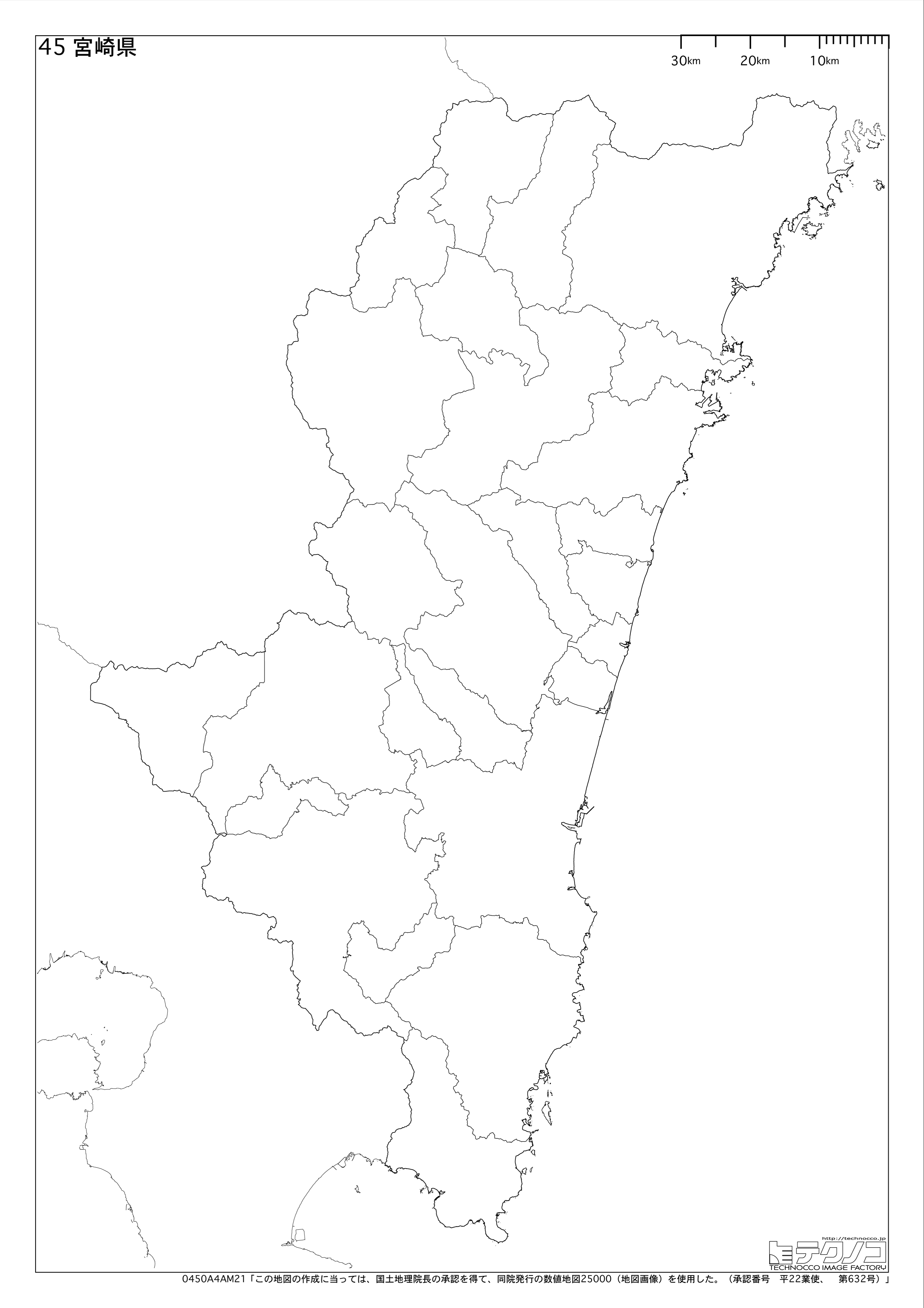 事業体名対象期間　　   年　　 月 　　日〜　   　　年　 　月　 　日現場箇所数箇所素材生産量㎥No.所在地保有形態・主間伐別制限林面積素材生産量集材方法担当班名事業期間例宮崎市加江田9876番地国・公・私主 ・ 間保安林(     土 流     )その他( 砂防指定地 )ha㎥架線・車両班  4月　11日〜  5月　25日例宮崎市加江田9876番地国・公・私主 ・ 間保安林(     土 流     )その他( 砂防指定地 )2.61,450架線・車両甲斐  4月　11日〜  5月　25日1国・公・私主 ・ 間保安林(                 )その他(                 )ha㎥架線・車両班  　月　  日〜  　月　  日2国・公・私主 ・ 間保安林(                 )その他(                 )ha㎥架線・車両班  　月　  日〜  　月　  日3国・公・私主 ・ 間保安林(                 )その他(                 )ha㎥架線・車両班  　月　  日〜  　月　  日4国・公・私主 ・ 間保安林(                 )その他(                 )ha㎥架線・車両班  　月　  日〜  　月　  日5国・公・私主 ・ 間保安林(                 )その他(                 )ha㎥架線・車両班  　月　  日〜  　月　  日6国・公・私主 ・ 間保安林(                 )その他(                 )ha㎥架線・車両班  　月　  日〜  　月　  日7国・公・私主 ・ 間保安林(                 )その他(                 )ha㎥架線・車両班  　月　  日〜  　月　  日8国・公・私主 ・ 間保安林(                 )その他(                 )ha㎥架線・車両班  　月　  日〜  　月　  日9国・公・私主 ・ 間保安林(                 )その他(                 )ha㎥架線・車両班  　月　  日〜  　月　  日10国・公・私主 ・ 間保安林(                 )その他(                 )ha㎥架線・車両班  　月　  日〜  　月　  日11国・公・私主 ・ 間保安林(                 )その他(                 )ha㎥架線・車両班  　月　  日〜  　月　  日12国・公・私主 ・ 間保安林(                 )その他(                 )ha㎥架線・車両班  　月　  日〜  　月　  日13国・公・私主 ・ 間保安林(                 )その他(                 )ha㎥架線・車両班  　月　  日〜  　月　  日14国・公・私主 ・ 間保安林(                 )その他(                 )ha㎥架線・車両班  　月　  日〜  　月　  日15国・公・私主 ・ 間保安林(                 )その他(                 )ha㎥架線・車両班  　月　  日〜  　月　  日16国・公・私主 ・ 間保安林(                 )その他(                 )ha㎥架線・車両班  　月　  日〜  　月　  日国・公・私主 ・ 間保安林(                 )その他(                 )ha㎥架線・車両班  　月　  日〜  　月　  日国・公・私主 ・ 間保安林(                 )その他(                 )ha㎥架線・車両班  　月　  日〜  　月　  日国・公・私主 ・ 間保安林(                 )その他(                 )ha㎥架線・車両班  　月　  日〜  　月　  日国・公・私主 ・ 間保安林(                 )その他(                 )ha㎥架線・車両班  　月　  日〜  　月　  日国・公・私主 ・ 間保安林(                 )その他(                 )ha㎥架線・車両班  　月　  日〜  　月　  日国・公・私主 ・ 間保安林(                 )その他(                 )ha㎥架線・車両班  　月　  日〜  　月　  日国・公・私主 ・ 間保安林(                 )その他(                 )ha㎥架線・車両班  　月　  日〜  　月　  日国・公・私主 ・ 間保安林(                 )その他(                 )ha㎥架線・車両班  　月　  日〜  　月　  日国・公・私主 ・ 間保安林(                 )その他(                 )ha㎥架線・車両班  　月　  日〜  　月　  日